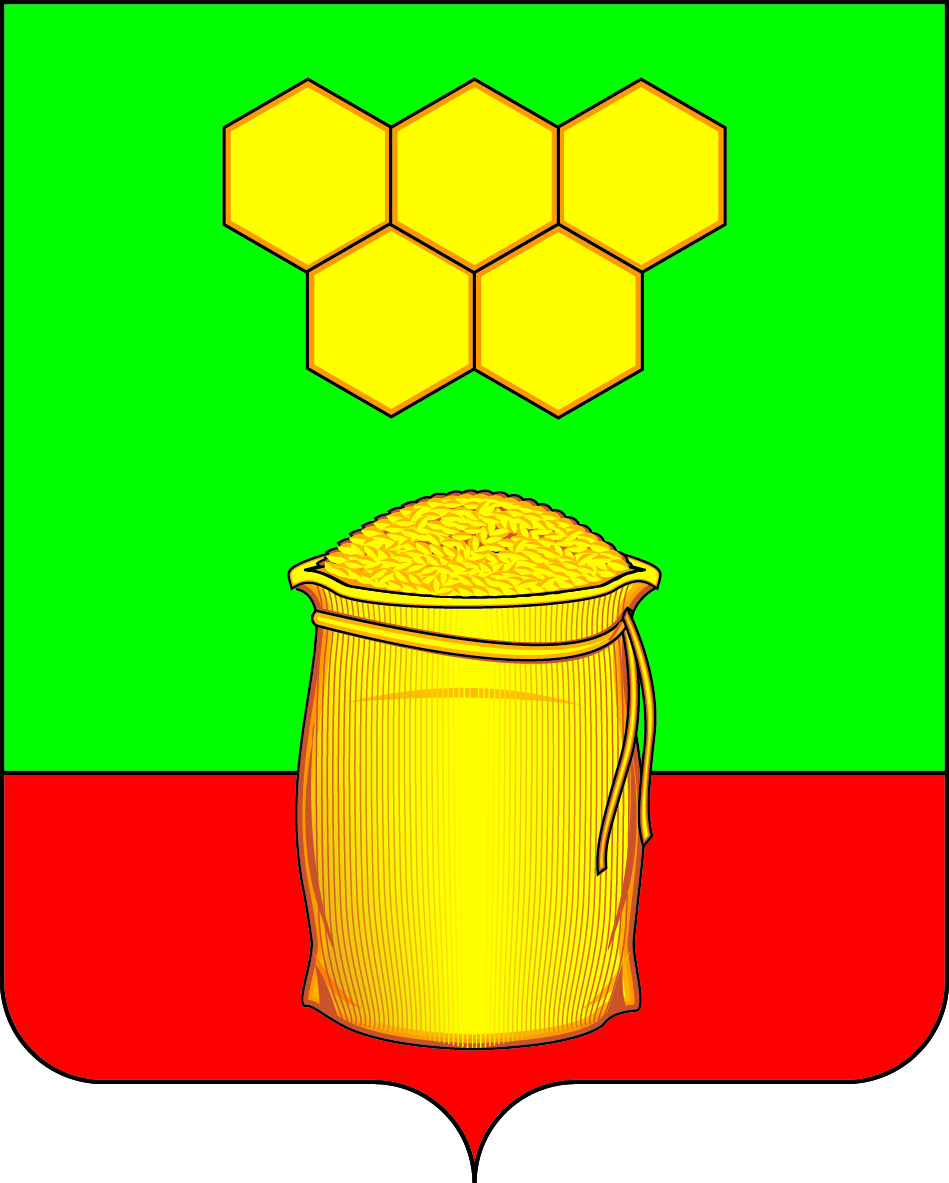 АДМИНИСТРАЦИЯМЕДОВСКОГО СЕЛЬСКОГО ПОСЕЛЕНИЯБОГУЧАРСКОГО МУНИЦИПАЛЬНОГО РАЙОНАВОРОНЕЖСКОЙ ОБЛАСТИ ПОСТАНОВЛЕНИЕот  «10» декабря 2018 г. №  50            п. ДубраваО признании утратившими силу отдельных нормативных правовых актов администрации Медовского сельского поселения Богучарского муниципального района Воронежской области В соответствии с Федеральными законами от 06.10.2003 № 131–ФЗ «Об общих принципах организации местного самоуправления в Российской Федерации», от 27.07.2010 № 210–ФЗ «Об организации предоставления государственных и муниципальных услуг», в целях приведения нормативных правовых актов органов местного самоуправления в соответствие с действующим законодательством администрация Медовского сельского поселения постановляет:1. Признать утратившими силу:1.1. Постановление администрации  Медовского сельского поселения Богучарского муниципального района Воронежской области от 15.09.2015 № 60 «Об утверждении административного регламента предоставления муниципальной услуги «Утверждение и выдача схем расположения земельных участков на кадастровом плане территории»;1.2. Постановление администрации  Медовского  сельского поселения Богучарского муниципального района Воронежской области от 14.06.2016 № 34 «Об утверждении административного регламента по предоставлению муниципальной услуги «Принятие на учёт граждан, претендующих на бесплатное предоставление земельных участков»;1.3. Постановление администрации  Медовского  сельского поселения Богучарского муниципального района Воронежской области от 14.06.2016 № 35  «Об утверждении административного регламента по предоставлению муниципальной услуги «Включение в реестр многодетных граждан, имеющих право на бесплатное предоставление земельных участков»;1.4. Постановление администрации  Медовского сельского поселения Богучарского муниципального района Воронежской области от 21.12.2015 № 107 «Об утверждении административного регламента по предоставлению муниципальной услуги «Установление публичного сервитута в отношении земельных участков в границах полос отвода автомобильных дорог местного значения поселения в целях прокладки, переноса, переустройства инженерных коммуникаций, их эксплуатации»;2. Контроль за исполнением настоящего постановления оставляю за собой.Глава Медовского  сельского поселения                           С.В.Чупраков